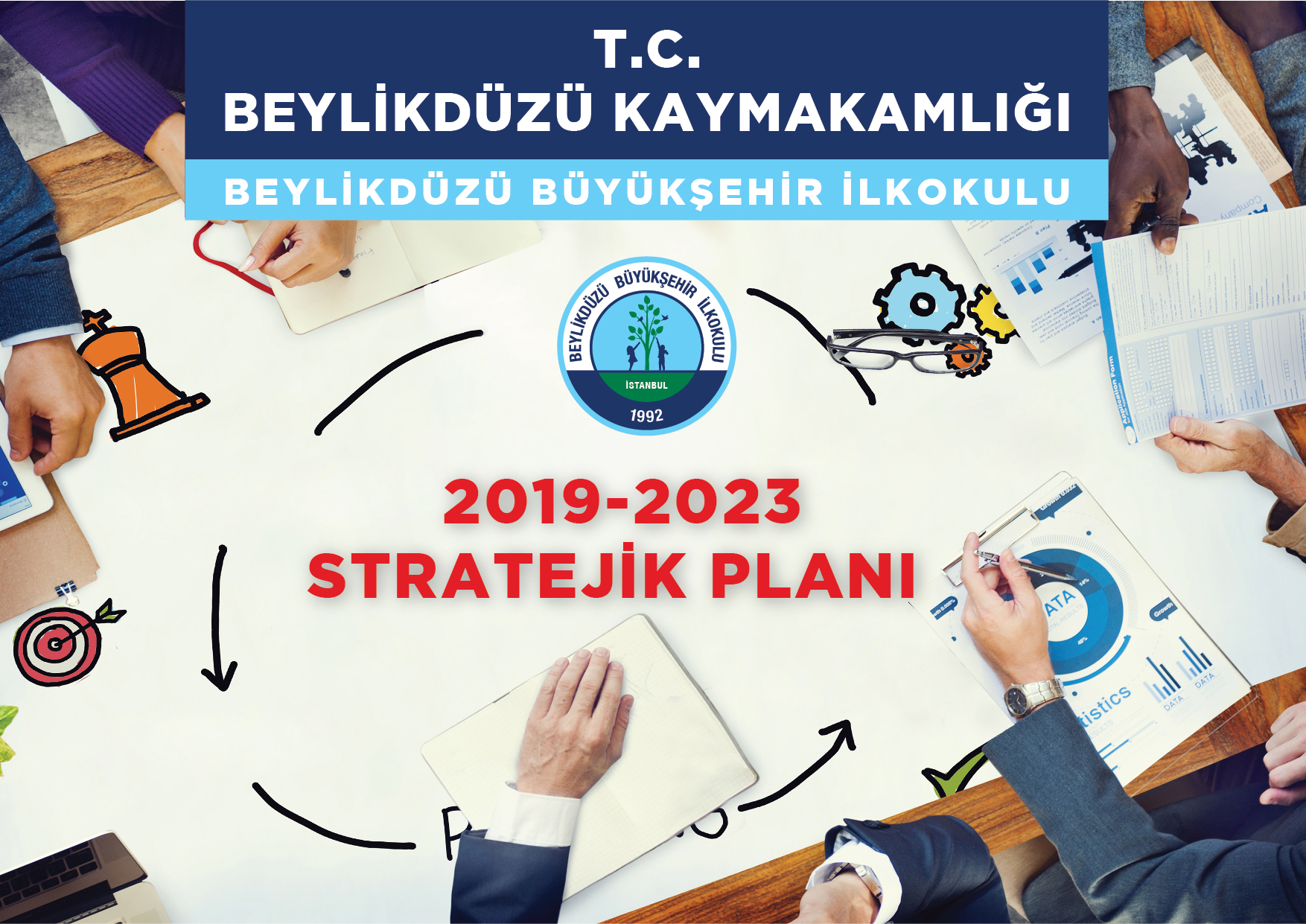 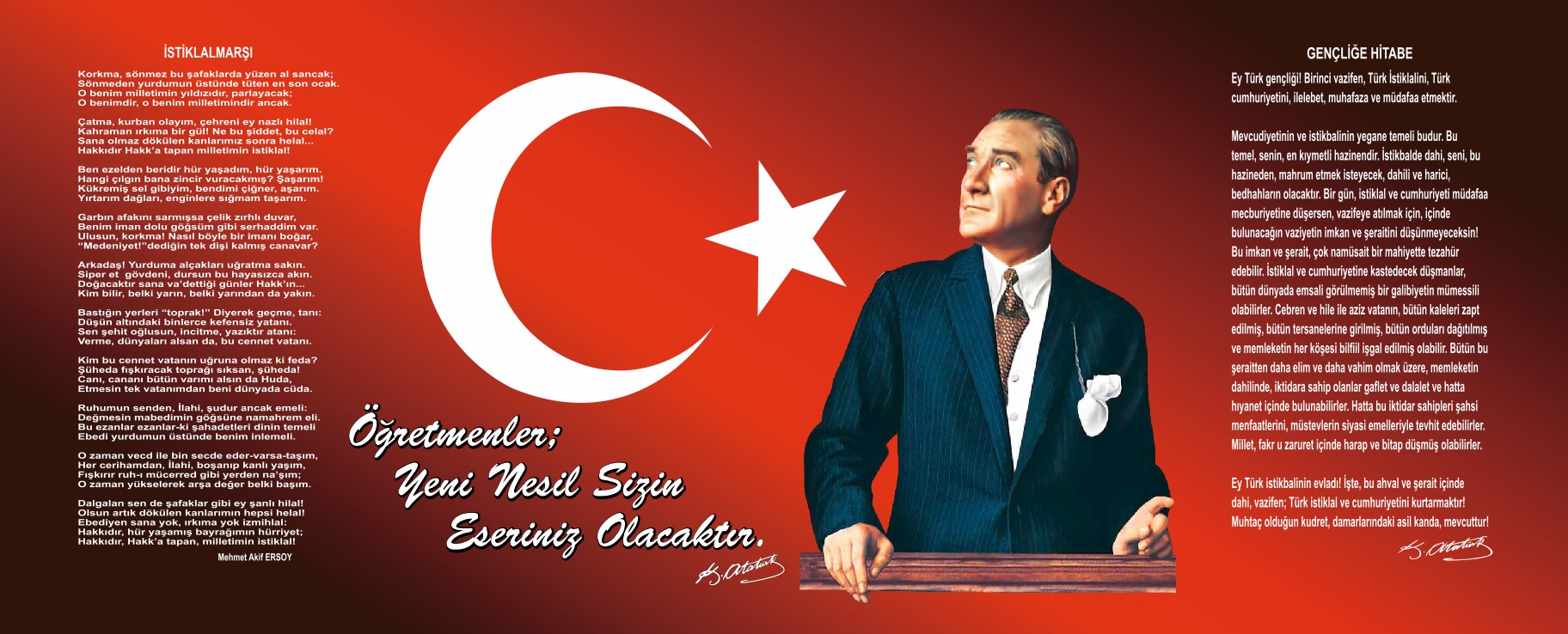 SunuşStratejik plan, günümüz gelişim anlayışının geçmişteki anlayışlardan en belirgin farkının göstergesidir. Zira stratejik plan yaklaşımı geleceğe hazır olmayı değil, geleceği planlamayı hedefleyen bir yaklaşımdır. Bir anlamda geleceği bugünde yaşamaktır.        Ancak stratejik plan tek başına bir belge olarak değerli değildir. Onu değerli kılacak olan şey, kurumun doğru karar alabilme yeteneği ve kararlılık gösterebilme gücüdür.        Baktığımız yerden hala yıllardır gördüğümüz şeyleri görüyorsak, bakış açımızı ve yönümüzü değiştirmemişiz demektir. Bu bakımdan stratejik plan, öncelikle kurumumuza yeni bir yön ve yeni bir bakış açısı kazandıracak biçimde düşünülüp tasarlanmalıdır. Hiç şüphe yoktur ki bu yön, ülkemizin çağdaşlaşma hedeflerine uygun düşen ve çağdaş uygarlık düzeyinin üstüne çıkma ülküsüyle örtüşen bir yön olmalıdır.       Çağdaş bir ülke olabilmemiz için çağdaşlaşma savaşını öncelikle okullarda kazanmamız gerekmektedir. Bilmek zorundayız ki, okullarda kazanılmamış hiçbir savaş gerçekte hiçbir zaman kazanılmamış savaştır. Bu konuda eksiklerimizin olduğunu kabul etmeli, ancak kendimizi güçlü amaçlarla besleyerek eksiklerimizin ve zorlukların üstesinden gelebileceğimize inanmalı fakat bunun uzun süren bir yolculuk olduğunu hiçbir zaman unutmamalıyız.     Cumhuriyetimizin 100. yılında ülkemizin dünyayı yöneten lider ülkelerden biri olacağını öngörüyoruz. Bu öngörüye paralel olarak okulumuzun 2019-2023 yılları arasında kaydedeceği aşama ile bir dünya okulu olacağına kuvvetle inanıyoruz. Bu stratejik plan, bu inancımızı gerçekleştirmek üzere düşünülmüş ve bizi hedefimize götürecek biçimde tasarlanmıştır. Bundan sonra başarılı olmak bizim için sadece bir görev değil, aynı zamanda büyük bir sorumluluktur.  Sefer ERGEN  Okul MüdürüİçindekilerSunuş	3İçindekiler	4BÖLÜM I: GİRİŞ ve PLAN HAZIRLIK SÜRECİ	5BÖLÜM II: DURUM ANALİZİ	6Okulun Kısa Tanıtımı 	6Okulun Mevcut Durumu: Temel İstatistikler	7PAYDAŞ ANALİZİ	12GZFT (Güçlü, Zayıf, Fırsat, Tehdit) Analizi	17Gelişim ve Sorun Alanları	21BÖLÜM III: MİSYON, VİZYON VE TEMEL DEĞERLER	25MİSYONUMUZ 	25VİZYONUMUZ 	25TEMEL DEĞERLERİMİZ 	26BÖLÜM IV: AMAÇ, HEDEF VE EYLEMLER	27TEMA I: EĞİTİM VE ÖĞRETİME ERİŞİM	27TEMA II: EĞİTİM VE ÖĞRETİMDE KALİTENİN ARTIRILMASI	30TEMA III: KURUMSAL KAPASİTE	33V. BÖLÜM: MALİYETLENDİRME	40VI. İZLEME VE DEĞERLENDİRME..................................................................................................................................................................................................................41BÖLÜM I: GİRİŞ ve PLAN HAZIRLIK SÜRECİ2019-2023 dönemi stratejik plan hazırlanması süreci Üst Kurul ve Stratejik Plan Ekibinin oluşturulması ile başlamıştır. Ekip tarafından oluşturulan çalışma takvimi kapsamında ilk aşamada durum analizi çalışmaları yapılmış ve durum analizi aşamasında paydaşlarımızın plan sürecine aktif katılımını sağlamak üzere paydaş anketi, toplantı ve görüşmeler yapılmıştır. Durum analizinin ardından geleceğe yönelim bölümüne geçilerek okulumuzun amaç, hedef, gösterge ve eylemleri belirlenmiştir. Çalışmaları yürüten ekip ve kurul bilgileri altta verilmiştir.STRATEJİK PLAN ÜST KURULUBÖLÜM II: DURUM ANALİZİDurum analizi bölümünde okulumuzun mevcut durumu ortaya konularak neredeyiz sorusuna yanıt bulunmaya çalışılmıştır. Bu kapsamda okulumuzun kısa tanıtımı, okul künyesi ve temel istatistikleri, paydaş analizi ve görüşleri ile okulumuzun Güçlü Zayıf Fırsat ve Tehditlerinin (GZFT) ele alındığı analize yer verilmiştir.Okulun Kısa Tanıtımı         Okulumuzun inşaatına 1988 yılında Büyükşehir Konut Yapı Kooperatifi Yönetim Kurulu Başkanı Hüseyin YILDIZ’ın önerisi ile başlanmıştır. Yönetim Kurulu 11.592 metrekare arsayı okul alanı tahsis etmiş, kooperatifçe 4000 metrekare kapalı alan üzerine 4 katlı ve 100 üniteden oluşan okul inşaatı 1992 yılında tamamlanarak 13.09.1992 tarihinde Milli Eğitim Bakanlığına devri yapılmış ve Hüseyin Yıldız İlköğretim Okulu adı altında Eğitim-Öğretime açılmıştır.         Okul binası bünyesine Hüseyin Yıldız Anadolu Lisesini de katarak 1996 yılına kadar eğitim öğretim faaliyetlerini aynı çatı altında sürdürmüştür.1996 yılında Anadolu Lisesi kendi binasına taşındıktan sonra İlköğretim Okulu olarak faaliyetlerini sürdürmüştür.        Hüseyin YILDIZ’ın teklifi ve bakanlığın olurları ile okulun adından Hüseyin YILDIZ ismi kaldırılmış ve Büyükşehir İlköğretim Okulu olarak eğitim öğretime devam etmiştir.2012-2013 Eğitim Öğretim yılında 6287 sayılı kanunla uygulamaya konulan 4+4+4 eğitim sistemi gereği Büyükşehir İlkokulu ve Büyükşehir Ortaokulu olarak ikiye bölünerek ayrı ayrı binalarda eğitim öğretim faaliyetine devam etmektedirOkulun Mevcut Durumu: Temel İstatistiklerOkul KünyesiOkulumuzun temel girdilerine ilişkin bilgiler altta yer alan okul künyesine ilişkin tabloda yer almaktadır.Temel Bilgiler Tablosu- Okul Künyesi Çalışan BilgileriOkulumuzun çalışanlarına ilişkin bilgiler altta yer alan tabloda belirtilmiştir.Çalışan Bilgileri TablosuOkulumuz Bina ve Alanları	Okulumuzun binası ile açık ve kapalı alanlarına ilişkin temel bilgiler altta yer almaktadır.Okul Yerleşkesine İlişkin Bilgiler Sınıf ve Öğrenci BilgileriOkulumuzda yer alan sınıfların öğrenci sayıları alttaki tabloda verilmiştir.Donanım ve Teknolojik KaynaklarımızTeknolojik kaynaklar başta olmak üzere okulumuzda bulunan çalışır durumdaki donanım malzemesine ilişkin bilgiye alttaki tabloda yer verilmiştir.Teknolojik Kaynaklar TablosuGelir ve Gider BilgisiOkulumuzun genel bütçe ödenekleri, okul aile birliği gelirleri ve diğer katkılar da dâhil olmak üzere gelir ve giderlerine ilişkin son iki yıl gerçekleşme bilgileri alttaki tabloda verilmiştir.PAYDAŞ ANALİZİKurumumuzun temel paydaşları öğrenci, veli ve öğretmen olmakla birlikte eğitimin dışsal etkisi nedeniyle okul çevresinde etkileşim içinde olunan geniş bir paydaş kitlesi bulunmaktadır. Paydaşlarımızın görüşleri anket, toplantı, dilek ve istek kutuları, elektronik ortamda iletilen önerilerde dâhil olmak üzere çeşitli yöntemlerle sürekli olarak alınmaktadır.Paydaş anketlerine ilişkin ortaya çıkan temel sonuçlara altta yer verilmiştir *2019-2023 stratejik planımızda belirlemiş olduğumuz paydaşlarımıza stratejik planımızda da sunmuş olduğumuz paydaş görüşme anketleri gönderilmiştir. Dış  Paydaş  Anketimize 42 Öğretmen ,200 Öğrenci ,400 Veli katılmıştır.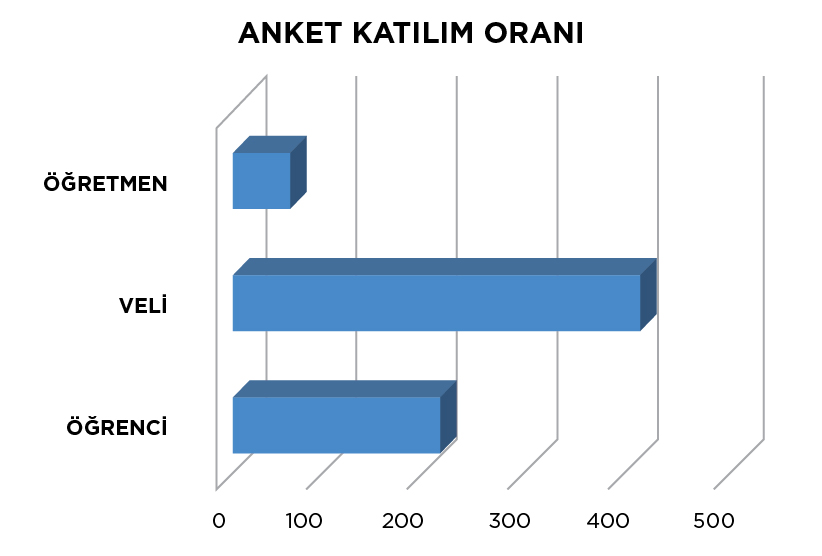 Büyükşehir İlkokulunun Paydaş görüşme  formunda; 13 soruda okulumuz ile ilişki  ve  memnuniyet düzeyi,  güvenlik ve okul temizliğini ölçen 3 soru, sosyal faaliyetlerine ilişkin  önem derecesi, dış paydaşların 14 konuda okulumuz hakkındaki görüşü, kısa, orta ve uzun vadeli hedeflerinin neler olması gerektiği, misyon ve vizyon içerisinde bulunması gereken sözcükler, güçlü ve zayıf yönlerini, fırsat ve tehditlerinibelirlemeye yönelik açık uçlu sorulardan oluşan olumlu ve olumsuz yönlerine ilişkin görüş bildirebileceği alan bulunmaktadır. İlgili yazışmalar sonucunda 400 dış paydaştan bilgi toplanmıştır..ANKET DEĞERLENDİRİLMESİ;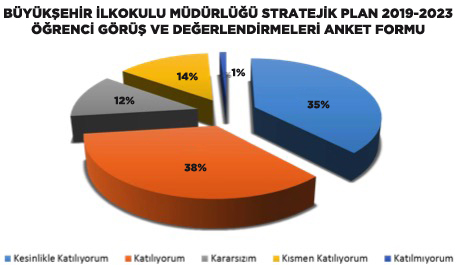 Grafik1: Öğrenci Görüş ve Değerlendirme Anketi SonuçlarıDış Paydaşların Okul müdür, rehberlik ve öğretmenleriyle rahatlıkla ve yeterince görüştüklerinin kesinlikle katılıyorum oranı dikkat çekicidir. Kesinlikle katılmıyorum kısmen katılıyorum oranı çok azdır. Dış Paydaşların okulda kendini güvende hissetme oranın fazla olması, okuldaki ürünlerin sağlıklı ve güvenilir bulması, sanatsal ve kültürel faaliyetlerin düzenlenmesini, derslerde kullanılan araç gereçlerin yeterli olması vb.. sorularda olumsuz bulunmaması öne çıkan değerlendirmedir.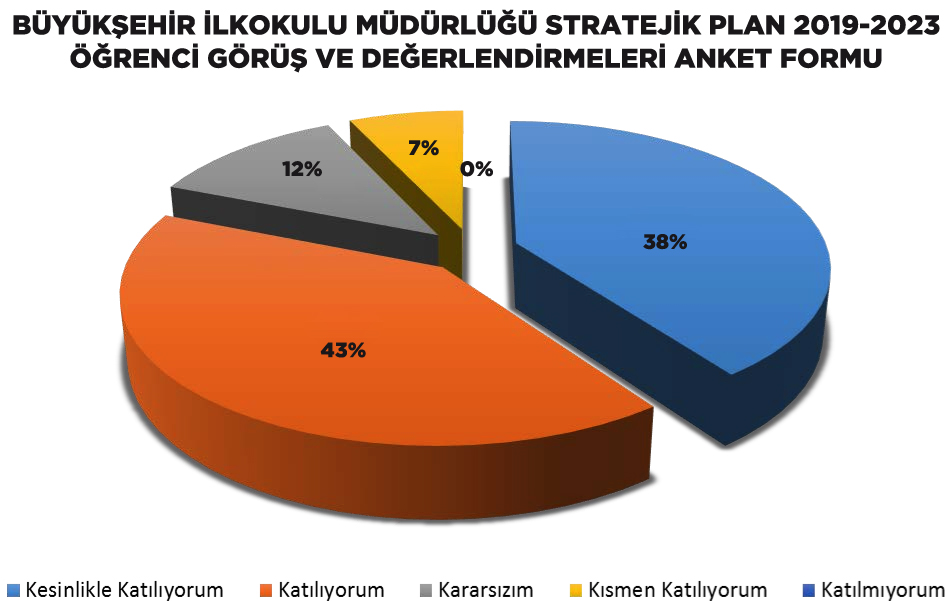 Grafik2: Öğretmen Görüş ve Değerlendirme Anketi SonuçlarıDış Paydaşların Okulda alınan kararların çalışan katılımıyla, adil tarafsız ve ödüllendirilmesinin olmasıyla, donanımın yeterli düzeyde olmasıyla, duyuruların zamanında iletilmesi güçlü gördüğü konulardır. Olumlu ve Olumsuz yönlerine ilişkin görüş bildirilmemiştir.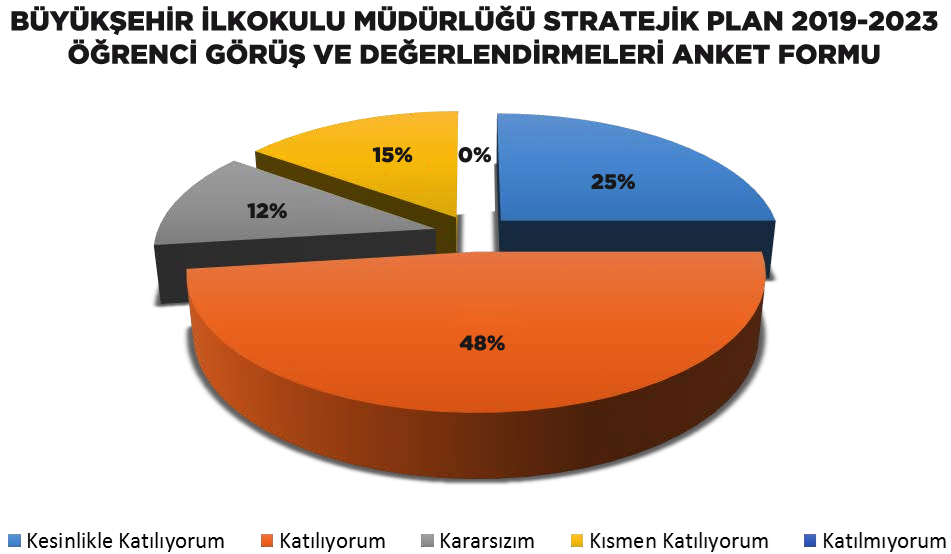 Grafik3: Veli Görüş ve Değerlendirme Anketi SonuçlarıDış Paydaşların Okul müdür, rehberlik ve öğretmenleriyle rahatlıkla ve yeterince görüştüklerinin, istek ve şikayetlerinin dikkate alındığının kesinlikle katılıyorum oranı dikkat çekicidir. Kesinlikle katılmıyorum kısmen katılıyorum oranı çok azdır.Dış Paydaşların sanatsal ve faaliyetler düzenlemede katılmıyorum ve kısmen katılıyorum oranlarının bu görüşte fazlalaşması paydaşların zayıf yönler olarak gördüğü konulardan birisidir.GZFT (Güçlü, Zayıf, Fırsat, Tehdit) Analizi *Okulumuzun temel istatistiklerinde verilen okul künyesi, çalışan bilgileri, bina bilgileri, teknolojik kaynak bilgileri ve gelir gider bilgileri ile paydaş anketleri sonucunda ortaya çıkan sorun ve gelişime açık alanlar iç ve dış faktör olarak değerlendirilerek GZFT tablosunda belirtilmiştir. Dolayısıyla olguyu belirten istatistikler ile algıyı ölçen anketlerden çıkan sonuçlar tek bir analizde birleştirilmiştir.Kurumun güçlü ve zayıf yönleri donanım, malzeme, çalışan, iş yapma becerisi, kurumsal iletişim gibi çok çeşitli alanlarda kendisinden kaynaklı olan güçlülükleri ve zayıflıkları ifade etmektedir ve ayrımda temel olarak okul müdürü/müdürlüğü kapsamından bakılarak iç faktör ve dış faktör ayrımı  yapılmıştır.İç Faktörler Güçlü YönlerZayıf YönlerDış Faktörler FırsatlarTehditler Gelişim ve Sorun AlanlarıGelişim ve sorun alanları analizi ile GZFT analizi sonucunda ortaya çıkan sonuçların planın geleceğe yönelim bölümü ile ilişkilendirilmesi ve buradan hareketle hedef, gösterge ve eylemlerin belirlenmesi sağlanmaktadır. Gelişim ve sorun alanları ayrımında eğitim ve öğretim faaliyetlerine ilişkin üç temel tema olan Eğitime Erişim, Eğitimde Kalite ve kurumsal Kapasite kullanılmıştır. Eğitime erişim, öğrencinin eğitim faaliyetine erişmesi ve tamamlamasına ilişkin süreçleri; Eğitimde kalite, öğrencinin akademik başarısı, sosyal ve bilişsel gelişimi ve istihdamı da dâhil olmak üzere eğitim ve öğretim sürecinin hayata hazırlama evresini; Kurumsal kapasite ise kurumsal yapı, kurum kültürü, donanım, bina gibi eğitim ve öğretim sürecine destek mahiyetinde olan kapasiteyi belirtmektedir.Gelişim ve sorun alanlarına ilişkin GZFT analizinden yola çıkılarak saptamalar yapılırken yukarıdaki tabloda yer alan ayrımda belirtilen temel sorun alanlarına dikkat edilmesi gerekmektedir. Gelişim ve Sorun AlanlarımızBÖLÜM III: MİSYON, VİZYON VE TEMEL DEĞERLEROkul Müdürlüğümüzün Misyon, vizyon, temel ilke ve değerlerinin oluşturulması kapsamında öğretmenlerimiz, öğrencilerimiz, velilerimiz, çalışanlarımız ve diğer paydaşlarımızdan alınan görüşler, sonucunda stratejik plan hazırlama ekibi tarafından oluşturulan Misyon, Vizyon, Temel Değerler; Okulumuz üst kurulana sunulmuş ve üst kurul tarafından onaylanmıştır.MİSYONUMUZ Yüzü Geleceğe dönük kökleri Milli ve Ahlaki değerlerle beslenen kendinden emin ülkemizi ve sahip olduğumuz kültürel değerleri benimsemiş, üstün insani değerlere sahip yeni nesiller yetiştiren öğrenci eğitimi konusunda köklü bir tecrübeye sahip, çağın gereklerine uygun tarihi kimliğini tanıyıp ona sahip çıkan ve yarınlarımızı güvenle teslim edeceğimiz nesiller yetiştirmek.VİZYONUMUZ Dünyaya yön veren eğitim anlayışıyla Ahlaki ve Kültürel Değerlere sahip, mensubu olunmakta gurur duyulan, saygın bir eğitim kurumu olmaktır.TEMEL DEĞERLERİMİZ İnsan Hakları ve Demokrasinin Evrensel DeğerleriÇevreye ve Canlıların Yaşam Hakkına DuyarlılıkAnalitik ve Bilimsel BakışGirişimcilik, Yaratıcılık, YenilikçilikSanatsal Duyarlılık ve Sanat BecerisiMeslek Etiği ve AhlakSaygınlıkTarafsızlık, Güvenilirlik ve AdaletKatılımcılıkŞeffaflık ve Hesap VerebilirlikBÖLÜM IV: AMAÇ, HEDEF VE EYLEMLERTEMA I: EĞİTİM VE ÖĞRETİME ERİŞİMStratejik Amaç 1:  Kayıt bölgemizde yer alan bütün ilkokul kademesindeki öğrencilerin okullaşma oranlarını artıran, uyum ve devamsızlık sorunlarını gideren, onlara katılım ve tamamlama imkânı sunan etkin bir eğitim ve öğretime erişim süreci hâkim kılınacaktır.Stratejik Hedef 1.1:  Kayıt bölgemizde yer alan ilkokul kademesindeki öğrencilerin okullaşma oranları artırılacak, uyum ve devamsızlık sorunları giderilecektir.Performans Göstergeleri EylemlerTEMA II: EĞİTİM VE ÖĞRETİMDE KALİTENİN ARTIRILMASIStratejik Amaç 2:    Öğrencilerimizin gelişen dünyaya uyum sağlayacak şekilde bilişsel, duyuşsal ve fiziksel bakımdan donanımlı bireyler olabilmesi için eğitim ve öğretimde kalite artırılacaktır.Stratejik Hedef 2.1:   Öğrenme kazanımlarını takip eden ve başta veli, okul ve öğrencilerimizin yakın çevresi olmak üzere tüm paydaşları sürece dâhil eden bir yönetim anlayışı ile öğrencilerimizin akademik başarıları artırılacaktır.Performans GöstergeleriEylemlerStratejik Hedef 2.2:  Öğrencilerimizin bilimsel, kültürel, sanatsal, sportif ve toplum hizmeti alanlarında etkinliklere katılımı artırılacak, yetenek ve becerileri geliştirilecektir. Performans GöstergeleriEylemlerTEMA III: KURUMSAL KAPASİTEStratejik Amaç 3: Okulumuzun beşeri, mali, fiziki ve teknolojik unsurları ile yönetim ve organizasyonu, eğitim ve öğretimin niteliğini ve eğitime erişimi yükseltecek biçimde geliştirilecektir.Stratejik Hedef 3.1: Okulumuz personelinin mesleki yeterlilikleri ile iş doyumu ve motivasyonları artırılacaktır.Performans GöstergeleriEylemlerStratejik Hedef 3.2: Okulumuzun mali ve fiziksel altyapısı eğitim ve öğretim faaliyetlerinden beklenen sonuçların elde edilmesini sağlayacak biçimde sürdürülebilirlik ve verimlilik esasına göre geliştirilecektir.Performans göstergeleriEylemlerStratejik Hedef 3.3: Okulumuzun yönetsel süreçleri, etkin bir izleme ve değerlendirme sistemiyle desteklenen, katılımcı, şeffaf ve hesap verebilir biçimde geliştirilecektir.Performans göstergeleriEylemlerV. BÖLÜM: MALİYETLENDİRME2019-2023 Stratejik Planı Faaliyet/Proje Maliyetlendirme TablosuVI. BÖLÜM: İZLEME VE DEĞERLENDİRMEOkulumuz Stratejik Planı izleme ve değerlendirme çalışmalarında 5 yıllık Stratejik Planın izlenmesi ve 1 yıllık gelişim planının izlenmesi olarak ikili bir ayrıma gidilecektir. Stratejik planın izlenmesinde 6 aylık dönemlerde izleme yapılacak denetim birimleri, il ve ilçe millî eğitim müdürlüğü ve Bakanlık denetim ve kontrollerine hazır halde tutulacaktır.Yıllık planın uygulanmasında yürütme ekipleri ve eylem sorumlularıyla aylık ilerleme toplantıları yapılacaktır. Toplantıda bir önceki ayda yapılanlar ve bir sonraki ayda yapılacaklar görüşülüp karara bağlanacaktır.Üst Kurul BilgileriÜst Kurul BilgileriEkip BilgileriEkip BilgileriAdı SoyadıUnvanıAdı SoyadıUnvanıSefer ERGENOkul MüdürüAli ERDOĞANOkul Mdr.Yrd.Bedriye TOPRAKOkul Mdr.Yrd.Dilek HACIOĞLUÖğretmenGüler KURTEGEÖğretmenNimet ŞAHİNÖğretmenMelek TURANRehber Öğrt.Nazan KONURBAYOkul Aile Birliği Ü.Sibel ERDEM        Okul Aile B. Bşk.              İli: İstanbulİli: İstanbulİli: İstanbulİli: İstanbulİlçesi: Beylikdüzüİlçesi: Beylikdüzüİlçesi: Beylikdüzüİlçesi: BeylikdüzüAdres: Büyükşehir Mah Hüseyin Yıldız Sok No:4Büyükşehir Mah Hüseyin Yıldız Sok No:4Büyükşehir Mah Hüseyin Yıldız Sok No:4Coğrafi Konum (link):Coğrafi Konum (link):http://buyuksehirilkokulu.meb.k12.tr/tema/iletisim.phphttp://buyuksehirilkokulu.meb.k12.tr/tema/iletisim.phpTelefon Numarası: 0212 873 88 980212 873 88 980212 873 88 98Faks Numarası:Faks Numarası:--e- Posta Adresi:733242@meb.k12.tr733242@meb.k12.tr733242@meb.k12.trWeb sayfası adresi:Web sayfası adresi:http://buyuksehirilkokulu.meb.k12.tr/http://buyuksehirilkokulu.meb.k12.tr/Kurum Kodu:733242733242733242Öğretim Şekli:Öğretim Şekli:Tam GünTam GünOkulun Hizmete Giriş Tarihi : 1992Okulun Hizmete Giriş Tarihi : 1992Okulun Hizmete Giriş Tarihi : 1992Okulun Hizmete Giriş Tarihi : 1992Toplam Çalışan SayısıToplam Çalışan Sayısı5454Öğrenci Sayısı:Kız555555Öğretmen SayısıKadın2828Öğrenci Sayısı:Erkek567567Öğretmen SayısıErkek1313Öğrenci Sayısı:Toplam11221122Öğretmen SayısıToplam4141Derslik Başına Düşen Öğrenci SayısıDerslik Başına Düşen Öğrenci SayısıDerslik Başına Düşen Öğrenci Sayısı:31Şube Başına Düşen Öğrenci SayısıŞube Başına Düşen Öğrenci SayısıŞube Başına Düşen Öğrenci Sayısı:34Öğretmen Başına Düşen Öğrenci SayısıÖğretmen Başına Düşen Öğrenci SayısıÖğretmen Başına Düşen Öğrenci Sayısı:34Şube Başına 30’dan Fazla Öğrencisi Olan Şube SayısıŞube Başına 30’dan Fazla Öğrencisi Olan Şube SayısıŞube Başına 30’dan Fazla Öğrencisi Olan Şube Sayısı:29Öğrenci Başına Düşen Toplam Gider MiktarıÖğrenci Başına Düşen Toplam Gider MiktarıÖğrenci Başına Düşen Toplam Gider Miktarı469,9Öğretmenlerin Kurumdaki Ortalama Görev SüresiÖğretmenlerin Kurumdaki Ortalama Görev SüresiÖğretmenlerin Kurumdaki Ortalama Görev Süresi25Unvan*ErkekKadınToplamOkul Müdürü ve Müdür Yardımcısı213Okul Öncesi Öğretmeni---Sınıf Öğretmeni121830Branş Öğretmeni189Rehber Öğretmen033İdari Personel011Yardımcı Personel156Güvenlik Personeli112Toplam Çalışan Sayıları173754Okul BölümleriOkul BölümleriÖzel AlanlarVarYokOkul Kat Sayısı4Çok Amaçlı SalonVarDerslik Sayısı33Çok Amaçlı SahaYokDerslik Alanları (m2)34,62KütüphaneVarKullanılan Derslik Sayısı33Fen LaboratuvarıYokŞube Sayısı4Bilgisayar LaboratuvarıYokİdari Odaların Alanı (m2)19İş AtölyesiYokÖğretmenler Odası (m2)50Beceri AtölyesiVarOkul Oturum Alanı (m2)7000PansiyonYokOkul Bahçesi (Açık Alan)(m2)3000Okul Kapalı Alan (m2)4000Sanatsal, bilimsel ve sportif amaçlı toplam alan (m2)540Kantin (m2)50Tuvalet Sayısı10Diğer (………….)SINIFIEkekKızToplamSINIFIErkekKızToplam1/A      2119403/F1718351/B2117383/G1518331/C2118394/A1721381/D      2117384/B1620361/E2117384/C1820381/F2415394/D1916351/G      2216384/E2018381/H      2018384/F2018382/A1821394/H1614302/B1820384/İ1718352/C      192039İşitme Eng.Sınıfı1452/D191938Otizm Sınıfı5382/E1624402/F      1820382/G1821393/A1717343/B      2016363/C1617333/D1718353/E1917            36TOPLAM5675551122Akıllı Tahta Sayısı32TV Sayısı3Masaüstü Bilgisayar Sayısı12Yazıcı Sayısı5Taşınabilir Bilgisayar Sayısı5Fotokopi Makinesi Sayısı2Projeksiyon Sayısı1İnternet Bağlantı Hızı13.42 MbpsYıllarGelir MiktarıGider Miktarı2017378.641,80340.355,972018106.610,8375.980,44ÖğrencilerOkuma alışkanlıkların kazanılması için etkinlikler yapılması, ders dışı faaliyetlerin yapılması,ÇalışanlarDeneyimli öğretmen ve çalışan kadrosunun olması,VelilerSosyal Kültürel, sportif etkinliklerin personel ve veli tarafından desteklenmesi ,veli iletişiminin güçlü olmasıBina ve YerleşkeOkul bahçemizin büyük ve kullanışlı olması, güvenlik kameralarının olması,DonanımHer sınıfta teknolojik donanımın bulunması, ADLS bağlantısının olmasıBütçeOkul Aile Birliğinin iş birliğine açık olması,Yönetim SüreçleriÖğretmen, yönetici işbirliğinin güçlü olması. Liderlik Davranışlarını sergileyebilen yönetici ve çalışanlarınİletişim SüreçleriOkul Yönetici ve öğretmenlerinin ihtiyaç duyduğunda İlçe Milli Eğitim Müdürlüğü yöneticilerine ulaşabilmesivbÖğrenciler	Okuma alışkanlığının az olması,ÇalışanlarOkul çalışanların eğitim düzeylerinin ortaokul seviyesinde olmasıVelilerAilelerin öğrencilerin eğitim – öğretim faaliyetlerine dahil olduğu süreçte aşırı korumacı ve mükemmeliyetçi tutum sergilemeleriBina ve YerleşkeDonanımBütçeYönetim Süreçleriİletişim SüreçlerivbPolitikOkulumuzun diğer okullar ve kurumlarla iletişimin güçlü olması,EkonomikBölgemizin ulaşım sıkıntısının olmaması,Sosyolojikİnsan kaynaklarının yeterliliği,Eğitim Kadromuzun dinamizmiTeknolojikVelilere kısa sürede ulaşılabilmesi,Mevzuat-YasalMülki ve yerel yetkililerle olan olumlu diyalog ve iş birliği,Sektörle iş birliği yapılmasına imkân veren mevzuatın bulunmasıEkolojikHayvanseverliğin varlığı ve etkinliklerin özverili yapılması, Okulumuzun yakınlarında sağlık ocağı bulunması, Karakolun okulumuza yakın olması,Okulumuzun şehir merkezine yakın olması, Okulumuzun yerleşim alanında olmasıPolitikBölgedeki Özel Okulların sayısının çok olmasıEkonomikBulunduğumuz bölgenin hızlı göç alması, velilerin ekonomik durumunun yüksek olmasıSosyolojikParçalanmış ve problemli aileler, yeni kuşak velilerin çocuklara , sorumluluk duygusu nu yeterince verememesi,TeknolojikMedyanın eğitici görevini yerine getirmemesiMevzuat-Yasalİnternet ortamında oluşan bilgi kirliliği, doğru ve güvenilir bilgiyi ayırt etme güçlüğüEkolojikToplumun çevresel risk faktörleri konusunda kısmi duyarsızlığı, çevre farkındalığının azlığıEğitime ErişimEğitimde KaliteKurumsal KapasiteOkullaşma OranıAkademik BaşarıKurumsal İletişimOkula Devam/ DevamsızlıkSosyal, Kültürel ve Fiziksel GelişimKurumsal YönetimOkula UyumDeğerler EğitimiBina ve YerleşkeÖzel Eğitime İhtiyaç Duyan BireylerSınıf TekrarıDonanımYabancı Öğrencilerİstihdam Edilebilirlik ve YönlendirmeTemizlik, HijyenHayat Boyu ÖğrenmeÖğretim Yöntemleriİş Güvenliği, Okul GüvenliğiOkul KontenjanıDers Araç GereçleriTaşıma ve servisPaydaş MemnuniyetiUlusal ve Uluslar Arası Yarışmalar, ProjelerOkul Dışı Öğrenme OrtamlarıSportif Faaliyetler 1. TEMA: EĞİTİM VE ÖĞRETİME ERİŞİM 1. TEMA: EĞİTİM VE ÖĞRETİME ERİŞİM1Kayıt bölgesindeki öğrencilerin kayıt durumu2Devam devamsızlık3Özel eğitime ihtiyaç duyan bireylerin uygun eğitime erişimi4Yabancı uyruklu öğrencilerin eğitimi5Sınıf tekrarı ve eğitim öğretim süreçlerini tamamlama6Uyum çalışmalarının çeşitlendirilmesi2. TEMA: EĞİTİM VE ÖĞRETİMDE KALİTE2. TEMA: EĞİTİM VE ÖĞRETİMDE KALİTE1Öğrencilerin akademik başarı düzeylerinin geliştirilmesi 2Öğrencilerin bireysel gelişimlerine yönelik faaliyetlerin arttırılması3Eğitim-öğretim sürecinde sanatsal, sportif ve kültürel faaliyet türlerinin çoğaltılması4Kurumsal aidiyet duygusunun geliştirilmesi5Eğitimde bilgi ve iletişim teknolojilerinin kullanımı6Destekleme ve yetişme kursları7Öğretmenlere yönelik hizmet içi eğitimler8Eğitimi destekleyecek ve geliştirecek projeler geliştirme9Öğrenci, veli ve öğretmen memnuniyeti3. TEMA: KURUMSAL KAPASİTE3. TEMA: KURUMSAL KAPASİTE1İnsan kaynaklarının genel ve mesleki yetkinliklerinin  hizmet içi eğitim yoluyla geliştirilmesi2Demokratik yönetim anlayışının geliştirilmesi3Okulun fiziki ve mali kaynaklarının gelişiminin sağlanması4İç ve dış paydaşlar arasında istenilen iletişimin azami ölçüde sağlanması5Projelerin etkililiği ve proje çıktıların sürdürülebilirliğinin sağlanması6İş güvenliği ve sivil savunma bilincinin oluşturulması7Kültürel, sosyal ve sportif alanlarNoPERFORMANS GÖSTERGESİMevcutHEDEFHEDEFHEDEFHEDEFHEDEFNoPERFORMANS GÖSTERGESİ201820192020202120222023PG.1.1.1Kayıt bölgesindeki öğrencilerden okula kayıt yaptıranların oranı (%)%90%95%97%98%99%100PG.1.1.2İlkokul birinci sınıf öğrencilerinden en az bir yıl okul öncesi eğitim almış olanların oranı (%)%90%95%96%99%99%99PG.1.1.3Okula yeni başlayan öğrencilerden uyum eğitimine katılanların oranı (%)%98%99%100%100%100%100PG.1.1.4Bir eğitim ve öğretim döneminde özürlü ve özürsüz 20 gün ve üzeri devamsızlık yapan öğrenci oranı (%)%1%1%0,5%0,5%0,3%0,1PG.1.1.5Okulun engelli bireylerin kullanımına uygunluğu (Evet: 1 - Hayır: 0) (Engelli rampası, engelli tuvaleti, engelli asansörü/lift)011111NoEylem İfadesiEylem SorumlusuEylem Tarihi1.1.1Kayıt bölgesinde yer alan öğrencilerin tespiti için çalışmalar yapılacaktır.Okul Stratejik Plan Ekibi01 Eylül-30 Eylül1.1.2Devamsızlık yapan öğrencilerin tespiti ve erken uyarı sistemi için çalışmalar yapılacaktır.Müdür- Sefer ERGENMdr.Yrd. Ali ERDOĞAN01 Eylül-30 Eylül1.1.3Okulun, engelli bireylerin kullanımına yönelik tuvalet, rampa, asansör/lift vb. eksiklikleri tamamlanacaktır.TamamlandıTamamlandı1.1.41. sınıf öğrencileri için öğrenci ve veli uyum programı çalışmaları yapılacaktır.Rehberlik Servisi01 Eylül-30 Eylül1.1.5Okul paydaşları ile işbirliğine gidilerek devamsızlık yapan öğrencilerin kültür, sanat ve spor faaliyetlerine yönlendirilmesi teşvik edilecektir.Rehberlik ServisiHer Ayın Son HaftasıNoPERFORMANS GÖSTERGESİPERFORMANS GÖSTERGESİMevcutMevcutHEDEFHEDEFHEDEFHEDEFHEDEFNoPERFORMANS GÖSTERGESİPERFORMANS GÖSTERGESİ2018201820192020202120222023PG.2.1.14. sınıf yılsonu başarı puanı ortalaması (Tüm dersler)4. sınıf yılsonu başarı puanı ortalaması (Tüm dersler)%99.7%99.7%99.8%99.9%100%100%100PG.2.1.2Teşekkür-Takdir belgesi öğrenci oranı (%) (Yılsonu)Teşekkür-Takdir belgesi öğrenci oranı (%) (Yılsonu)PG.2.1.3Rehberlik servisi etkililik göstergeleriPG.2.1.3.1 Rehberlik servisinde öğrencilerle yapılan görüşme sayısı400530530   600650700750PG.2.1.3Rehberlik servisi etkililik göstergeleriPG.2.1.3.2 Rehberlik servisinde velilerle yapılan görüşme sayısı300530530550600650700PG.2.1.3Rehberlik servisi etkililik göstergeleriPG.2.1.3.3 Rehberlik servisinde öğretmenlere verilen müşavirlik hizmeti sayısı30404045505560PG.2.1.4Okul veli işbirliği toplantı göstergeleriPG.2.1.4.1 Sınıf Veli-Okul Aile Birliği, toplantı sayısı588991010PG.2.1.4Okul veli işbirliği toplantı göstergeleriPG.2.1.4.2 Sınıf Veli-Okul Aile Birliği toplantılarına katılan veli oranı (%)%80%90%90%95%96%97%98PG.2.1.5İlkokul Yetiştirme Programına dâhil edilen öğrencilerden başarılı olanların oranı (%)İlkokul Yetiştirme Programına dâhil edilen öğrencilerden başarılı olanların oranı (%)-------NoEylem İfadesiEylem SorumlusuEylem Tarihi2.1.1Öğrencilerin ilgi ve ihtiyaçlarına göre ders materyallerinin geliştirilmesi ve kullanılması sağlanacaktır.Okul İdaresiÖğretmenlerHer Ayın Son Haftası2.1.2Yazılı sorularının öğrencilerin analiz ve sentez becerisini geliştirecek nitelikte olmasına yönelik zümre çalışmaları yapılacaktır.Zümre ÖğretmenleriHer Ayın Son Haftası2.1.3Ders başarısı düşük olan öğrencilerin Rehberlik Servisi ile görüşmesi sağlanacaktır.Rehberlik ServisiÖğretmenlerHer Ayın İlk Haftası2.1.4EBA Ders Portalının öğrenci ve velilere tanıtımı yapılacaktır.Okul İdaresi01 Eylül-30 Eylül2.1.5Velilere EBA portalı tanıtılacak ve kullanımı teşvik edilecektir.Okul İdaresi01 Eylül-30 Eylül2.1.6Takdir ve teşekkür belgesi alan öğrenciler için onur etkinlikleri düzenlenecek, tüm öğrenciler takdir ve teşekkür belgesi için teşvik edilecektir.Rehberlik ServisiÖğretmenlerHer Ayın Son Haftası2.1.7İYEP kapsamında olan öğrencilerin gelişimleri takip edilecektir.Okul İdaresi& ÖğretmenlerHer Ayın İlk Haftası2.1.8Rehberlik servisinin çalışmaları hakkında öğrenci ve veliler bilgilendirilecektir.Okul İdaresiRehberlik ServisiHer Ayın İlk Haftası2.1.9Öğretmenlerin rehberlik servisinden müşavirlik hizmeti alması teşvik edilecektir.Okul İdaresiRehberlik ServisiHer Ayın İlk Haftası2.1.10Veli-öğrenci-öğretmen işbirliğini güçlendirmek için sınıf veli toplantıları düzenlenecektirOkul İdaresiRehberlik ServisiÖğretmenler01 Eylül-30 EylülNoPERFORMANS GÖSTERGESİPERFORMANS GÖSTERGESİMevcutHEDEFHEDEFHEDEFHEDEFHEDEFNoPERFORMANS GÖSTERGESİPERFORMANS GÖSTERGESİ201820192020202120222023PG.2.2.1Okul Dışı Öğrenme Ortamları Kapsamında Düzenlenen Gezi/Etkinlik SayısıOkul Dışı Öğrenme Ortamları Kapsamında Düzenlenen Gezi/Etkinlik Sayısı253035404550PG.2.2.2Değerler eğitimiPG.2.2.2.1 Değerler Eğitimi kapsamında düzenlenen faaliyet sayısı468101215PG.2.2.2Değerler eğitimiPG 2.2.2.2 Değerler Eğitimi kapsamında düzenlenen faaliyetlere katılan öğrenci oranı (%)%20%25%30%35%40%45PG.2.2.3Sanatsal, bilimsel, kültürel ve sportif alanlarda en az bir faaliyete katılan öğrenci oranı (%)Sanatsal, bilimsel, kültürel ve sportif alanlarda en az bir faaliyete katılan öğrenci oranı (%)%45%50%55%60%70%80PG.2.2.4Sosyal sorumluluk faaliyet göstergeleriPG.2.2.4.1 Okulun katıldığı sosyal sorumluluk ve gönüllülük çalışma/proje sayısı4610121520PG.2.2.4Sosyal sorumluluk faaliyet göstergeleriPG.2.2.4.2 Sosyal sorumluluk ve gönüllülük çalışmalarına/projelerine katılan öğrenci oranı (%)8085100150200250PG.2.2.5Kütüphaneden yararlanan öğrenci oranı (%)Kütüphaneden yararlanan öğrenci oranı (%)%40%60%80%85%90%95NoEylem İfadesiEylem SorumlusuEylem Tarihi2.2.1Öğrencilerin yeteneklerine uygun alanlarda bilimsel, kültürel, sanatsal, sportif ve toplum hizmeti etkinliklerine katılmalarını sağlamak amacıyla çocuk kulüpleri aktif hale getirilecektir.Okul İdaresiRehberlik ServisiÖğretmenlerHer Ayın İlk Haftası2.2.2Değerler eğitimi alanında etkin çalışmalar yapılacaktır.ÖğretmenlerHer Ayın İlk Haftası2.2.3Öğrencilerin okul dışı eğitim ortamlarından faydalanabilmeleri için Belediye, STK vb kurum/kuruluşlar ile işbirliği yapılacaktır.Okul İdaresi01 Eylül-30 Eylül2.2.4Öğrencilerin başarısını artırmak, bilimsel, sosyal, sportif ve kültürel faaliyetlerini gerçekleştirmeleri için ilgili paydaşlarla işbirliği çalışmaları yapılacaktır.Okul İdaresiRehberlik ServisiÖğretmenler01 Eylül-30 Eylül2.2.5Yerel, ulusal ve uluslararası yapılan bilimsel etkinlik, sosyal, kültürel ve sportif faaliyetlere öğrencilerin katılımı sağlanacaktır.Okul İdaresiHer Ayın Son  Haftası2.2.6Çeşitli yarışma, organizasyon, toplum hizmeti vb etkinliklerle öğrencilerin sosyal, sportif, bilimsel, kültürel ve sanatsal açıdan gelişimleri sağlanacaktır.Okul İdaresi ÖğretmenlerHer Ayın Son  Haftası2.2.7Kütüphanenin kitap sayısı ve türü zenginleştirilecektir.Okul İdaresi ÖğretmenlerVeli01 Eylül-30 Eylül2.2.8Kitap okuma oranlarının artırılmasına yönelik etkinlikler düzenlenecek, en fazla kitap okuyan öğrenciler törenle ödüllendirilecektir.Rehberlik ServisiÖğretmenler21/10/201923/12/20192.2.9Tasarım beceri atölyesinden yararlanan öğrenci sayısını arttırmak için atölye kapasitesi yeterli hale getirilecek ve atölye kullanımı teşvik edilecektir.Okul İdaresi Öğretmenler01 Eylül-30 Eylül2.2.10Öğretmen ve öğrencilerin etkinlikleri için ihtiyaç duyulan alanların ve eğitim ortamlarının oluşturulması sağlanacaktır.Okul İdaresi01 Eylül-30 EylülNoPERFORMANS GÖSTERGESİMevcutHEDEFHEDEFHEDEFHEDEFHEDEFNoPERFORMANS GÖSTERGESİ201820192020202120222023PG.3.1.1Öğretmenlerin motivasyonunu artırmaya yönelik yapılan etkinlik sayısı5810121416PG.3.1.2Öğretmen başına düşen hizmet içi eğitim saati (Eğitim öğretim yılı içi)101520252530PG.3.1.3Mesleki gelişim faaliyetlerine katılan personel oranı (%)%40%45%50%55%60%65PG.3.1.4Lisansüstü eğitime sahip personel oranı (%)%1,64%2%3%5%10%20PG.3.1.5Bilimsel ve sanatsal etkinliklere katılan personel oranı (%)%20%25%40%45%50%60PG.3.1.6Uluslararası hareketlilik programlarına katılan personel oranı (%)%1%5%10%15%20%25PG.3.1.7Öğretmen memnuniyet oranı (%)%90%95%100%100%100%100PG.3.1.8Öğretmen başına düşen öğrenci sayısı252725242322PG.3.1.9Başarı belgesi alan personel oranı (%)%30%40%50%55%60%65PG.3.1.10Öğretmenlerin EBA’yı ortalama kullanma süresi358101520PG.3.1.11Öğretmenlerin EBA için ürettiği içerik sayısı358101520NoEylem İfadesiEylem SorumlusuEylem Tarihi3.1.1Okul personelinin çalışma motivasyonunu ve iş tatminini artırmaya yönelik kültürel, sanatsal, sosyal ve sportif etkinlikler düzenlenecektir.Okul İdaresiHer Ayın Son Haftası3.1.2Okul personeli lisansüstü eğitime teşvik edilecektir.Okul İdaresi01 Eylül-30Eylül3.1.3Personelin mesleki gelişim faaliyetlerine katılımı desteklenecektir.Okul İdaresiRehberlik Servisi01 Eylül-30Eylül3.1.4Öğretmenlerin dijital içerik geliştirmelerine yönelik eğitimler almaları sağlanacaktır.Okul İdaresiHer Ayın İlk Haftası3.1.5Personelin proje eğitimi almaları sağlanacaktır.Okul İdaresiHer Ayın Son Haftası3.1.6Paydaşlarımıza yönelik yılda bir kez memnuniyet anketi düzenlenecek, sonuçları değerlendirilerek aksaklıklar için gerekli tedbirler alınacaktır.Okul İdaresi15 Haziran-30 Haziran3.1.7Personel memnuniyetinin artırılması için gerekli etkinlikler yapılacaktır.Okul İdaresiHer Ayın İlk Haftası3.1.8Öğretmenlerin EBA’yı daha fazla kullanması teşvik edilecektir.Okul İdaresiHer Ayın İlk HaftasıNoPERFORMANS GÖSTERGESİMevcutHedefHedefHedefHedefHedefNoPERFORMANS GÖSTERGESİ201820192020202120222023PG.3.2.1Öğrenci başına düşen sosyal, sanatsal, sportif ve kültürel faaliyet alanı (metrekare)1256810PG.3.2.2Okul gelirlerinin, giderleri karşılama oranı (%)%80%85%90%90%95%98PG.3.2.3Öğrenci başına düşen harcama miktarı230240250260280300PG.3.2.4Bakım ve onarım ihtiyaçlarının giderilme oranı (%)%80%85%90%95%95%99PG.3.2.5Donatım ihtiyaçlarının giderilme oranı (%)%75%80%85%90%95%98PG.3.2.6Tasarım Beceri Atölyesi sayısı056789PG.3.2.7Öğrenci sayısı 30’dan fazla olan şube oranı (%)%70%80%70%60%55%50PG.3.2.8Acil durum eğitimleri (tatbikat, seminer, planlama vs) kapsamında yapılan faaliyet sayısı468101212PG.3.2.9Z kütüphanesi bulunma durumu (Evet: 1, Hayır: 0)111111PG.3.2.10Mali destek sağlayan kurum/kuruluşlardan sağlanan destek sayısı123456PG.3.2.11Beyaz Bayrağa sahiplik durumu (Evet: 1, Hayır: 0)111111PG.3.2.12Beslenme Dostu Okul programının uygulanıp/uygulanmadığı (Evet: 1, Hayır: 0)111111PG.3.2.13Enerji verimliliğine yönelik etkinlik sayısı234566PG.2.2.14Geri dönüşüme gönderilen atık miktarı (Kilogram)200025003000350040005000PG.3.2.15Taşımalı eğitimden yararlanan öğrenci oranı (%)------PG.3.2.16Okul kantininden yararlanan öğrencilerin memnuniyet oranı (%)%60%70%75%80%85%90NoEylem İfadesiEylem SorumlusuEylem Tarihi3.2.1Öğrenci başına düşen sosyal, sanatsal, sportif ve kültürel alanlar iyileştirilip artırılacaktır.Okul İdaresiRehberlik ServisiÖğretmenler01 Eylül-30Eylül3.2.2Tasarım beceri atölyesi kurularak etkin kullanımı sağlanacaktır.Okul İdaresi01 Eylül-30Eylül3.2.3Okul bakım onarım ihtiyaçları zamanında karşılanacaktır.Okul İdaresi01 Eylül-30Eylül3.2.4Okul sağlığı ve güvenliği için gerekli düzenlemeler yapılacaktır.Okul İdaresi01 Eylül-30Eylül3.2.5Tasarruf tedbirleri hakkında öğrenci farkındalığı artırılacaktır.Okul İdaresiHer Ayın Son Haftası3.2.6Acil durum eğitimlerinin sayısı artırılacaktır.Okul İdaresi01 Eylül-30Eylül3.2.7Okul sağlığı ve güvenliği için gerekli düzenlemeler yapılacaktır.Okul İdaresiHer Ayın İlk Haftası3.2.8Çok amaçlı salon, kütüphane, destek odası, spor odası vb alanların bakımı yapılacaktır.Okul İdaresi01 Eylül-30Eylül3.2.9Mali destek sağlayan tüm kurum/kuruluşlara proje sunulacaktır.Okul İdaresi01 Eylül-30Eylül3.2.10Okul kantini sık sık denetlenecek, çalışan personele yönelik eğitimler verilmesi sağlanacaktır.Okul İdaresiHer Ayın Son Haftası3.2.11Enerji verimliliği ve tasarrufu konusunda öğrenci farkındalığı için çalışmalar yapılacaktır.Okul İdaresiRehberlik ServisiÖğretmenlerHer Ayın Son Haftası2.2.12Atıkların geri dönüşüme kazandırılmasına yönelik faaliyetler yapılacaktır.Okul İdaresiRehberlik ServisiÖğretmenlerHer Ayın Son Haftası3.2.13Okul güvenlik kameralarının sürekli kontrolü ve bakımı yapılacaktır.Okul İdaresiHer Ayın İlk Haftası3.2.14İş güvenliği kapsamında okulun tüm birimlerinin risk analizi yapılacak ve gerekli tedbirler alınacaktır.Okul İdaresiHer Ayın Son Haftası3.2.15İl/İlçe Sağlık Müdürlüğü ile iş birliği içerisinde belirli periyotlarla tüm personel ve öğrencilere yönelik hijyen eğitimleri düzenlenecektir.Okul İdaresiHer Ayın İlk HaftasıNoPERFORMANS GÖSTERGESİMevcutHedefHedefHedefHedefHedefNoPERFORMANS GÖSTERGESİ201820192020202120222023PG.3.3.1Paydaşların karar alma süreçlerine katılımı için gerçekleştirilen faaliyet sayısı51015202530PG.3.3.2Okul internet sayfasının görüntülenme sayısı450005144750000550006000070000PG.3.3.3Veli toplantılarına katılım oranı (%)%80%85%90%95%95%99PG.3.3.4İşbirliği yapılan Belediye, STK, üniversite ve diğer kurumsal paydaş sayısı3468910NoEylem İfadesiEylem SorumlusuEylem Tarihi3.3.1Karar alma süreçlerine paydaşların katılımı sağlanacaktır.Okul İdaresiHer Ayın Son Haftası3.3.2Okul WEB sitesi güncelleme çalışmaları yapılacaktır.Okul İdaresiHer Ayın Son Haftası3.3.3Velilerin toplantılara katılımını sağlayabilmek için bilgilendirme toplantıları gerçekleştirilecek, iletişim araçlarından faydalanılacaktır.Okul İdaresiHer İlk  Haftası3.3.4Belediye, STK, üniversite ve diğer kurumsal paydaşlarla işbirliği yapılacaktır.Okul İdaresiHer Ayın Son HaftasıKaynak Tablosu20192020202120222023ToplamKaynak Tablosu20192020202120222023ToplamGenel Bütçe2400250027002900300013500Valilikler ve Belediyelerin KatkısıDiğer (Okul Aile Birlikleri)538.0000564.900593.145622.802653.9422.972.789TOPLAM540.400567.400595.845625.702656.9422.986.289